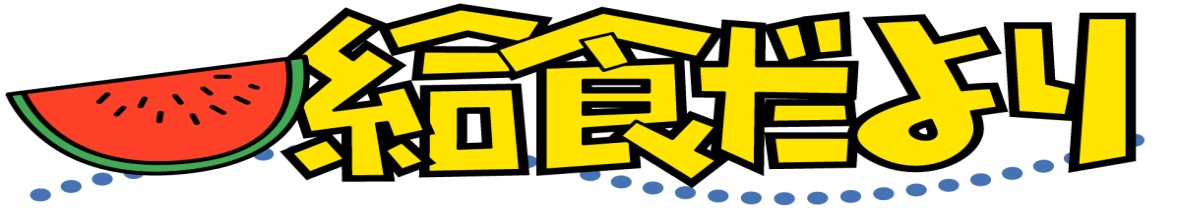 野々市市小学校給食センター梅雨が明けると、いよいよ本格的な夏がやってきます。気温が高く蒸し暑い日が続くと、体の機能も低下し、食欲も衰えがちになります。元気にすごすために、朝・昼・夕の３食をしっかり食べる、夜更かしをせず体をよく休めるなど、健康に気を付けて生活しましょう。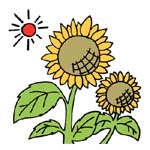 わたしたち人間の体は、約６０％が水分です。そのうち２％が失われると、脱水症状となってしまいます。夏は汗をかき、体の水分がたくさん失われてしまうため、適切な水分補給が大切です。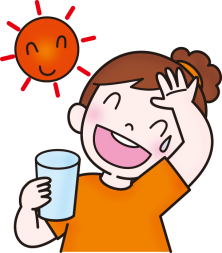 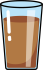 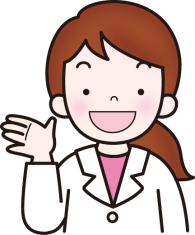 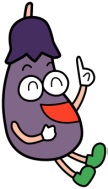 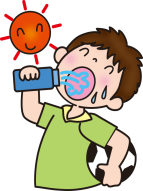 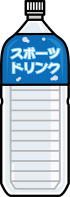 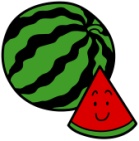 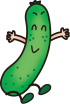 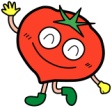 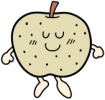 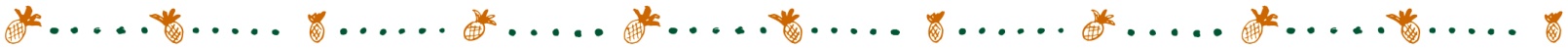 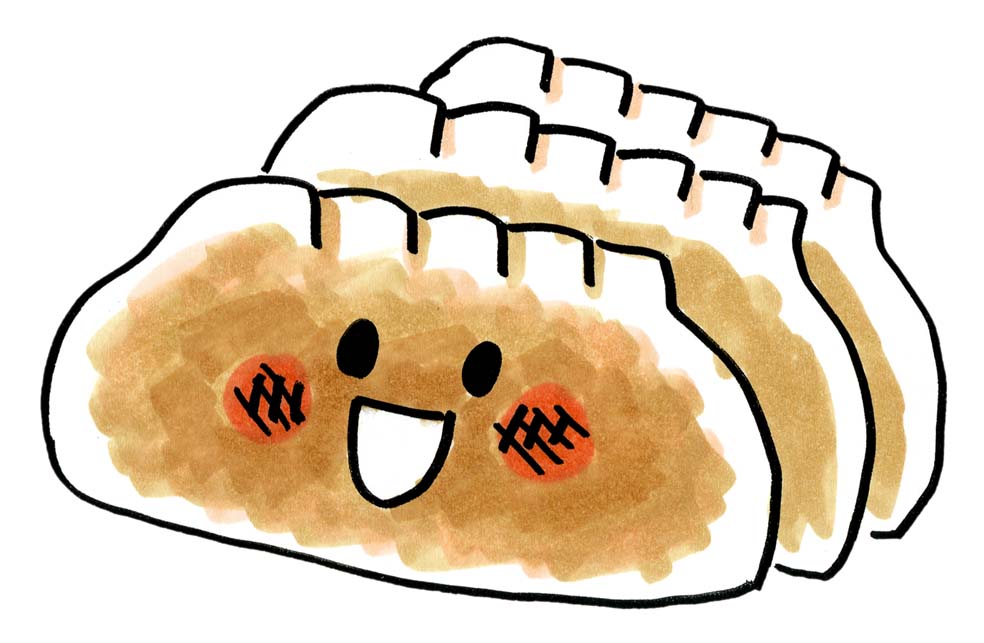 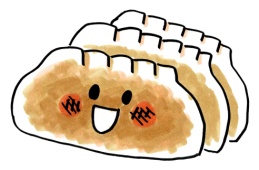 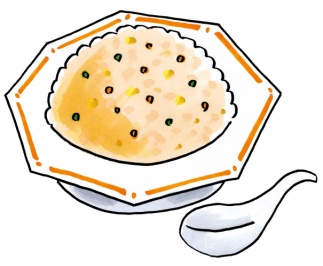 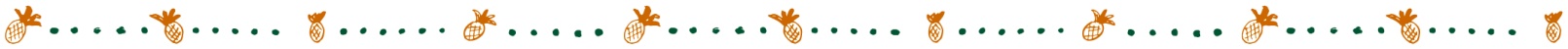 